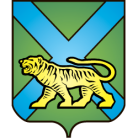 ТЕРРИТОРИАЛЬНАЯ ИЗБИРАТЕЛЬНАЯ КОМИССИЯ
ГОРОДА УССУРИЙСКАРЕШЕНИЕг. Уссурийск
О внесении изменений в сведения о члене участковой избирательной комиссии с правом решающего голосаизбирательного участка № 2801О.В. Тумановой	В связи с изменением сведений о члене участковой избирательной комиссии с правом решающего голоса избирательного участка № 2801                 О.В. Тумановой, на основании записи акта о заключении брака № 1055 от 29.07.2017 года по управлению ЗАГС администрации Уссурийского городского округа, в соответствии с  частью  9 статьи 26 Федерального закона «Об основных гарантиях избирательных прав и права на участие в референдуме граждан Российской Федерации»  территориальная избирательная комиссия города УссурийскаРЕШИЛА:1. Изменить сведения о члене участковой избирательной комиссии с правом решающего голоса избирательного участка № 2801 Тумановой Ольге Владимировне, заменив фамилию Туманова на фамилию Миргородская. 2. Выдать Миргородской Ольге Владимировне удостоверение члена участковой избирательной комиссии с правом решающего голоса избирательного участка № 2801 установленного образца.3. Направить настоящее решение в участковую избирательную комиссию избирательного участка № 2801.4. Разместить настоящее решение на официальном сайте администрации Уссурийского городского округа в разделе «Территориальная избирательная комиссия города Уссурийска» в информационно-телекоммуникационной сети «Интернет».Председатель комиссии			                                  О.М. МихайловаСекретарь комиссии                                                                               С.В. Хамайко25 января 2018 года                         №  62/418